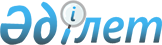 "Қазақстан Республикасы мен Халықаралық Қайта Құру және Даму Банкі арасындағы Қарыз туралы келісімді (Орта білім беруді жаңғырту жобасы) ратификациялау туралы" Қазақстан Республикасы Заңының жобасы туралыҚазақстан Республикасы Үкіметінің 2017 жылғы 4 желтоқсандағы № 805 қаулысы
      Қазақстан Республикасының Үкіметі ҚАУЛЫ ЕТЕДІ: 
      "Қазақстан Республикасы мен Халықаралық Қайта Құру және Даму Банкі арасындағы Қарыз туралы келісімді (Орта білім беруді жаңғырту жобасы) ратификациялау туралы" Қазақстан Республикасы Заңының жобасы Қазақстан Республикасының Парламенті Мәжілісінің қарауына енгізілсін.  ҚАЗАҚСТАН РЕСПУБЛИКАСЫНЫҢ ЗАҢЫ  Қазақстан Республикасы мен Халықаралық Қайта Құру және Даму Банкі арасындағы Қарыз туралы келісімді (Орта білім беруді жаңғырту жобасы) ратификациялау туралы 
      2017 жылғы 21 тамызда Астанада жасалған Қазақстан Республикасы мен Халықаралық Қайта Құру және Даму Банкі арасындағы Қарыз туралы келісім (Орта білім беруді жаңғырту жобасы) ратификациялансын.
					© 2012. Қазақстан Республикасы Әділет министрлігінің «Қазақстан Республикасының Заңнама және құқықтық ақпарат институты» ШЖҚ РМК
				
      Қазақстан Республикасының
Премьер-Министрі

Б. Сағынтаев
Жоба
      Қазақстан Республикасының
Президенті
